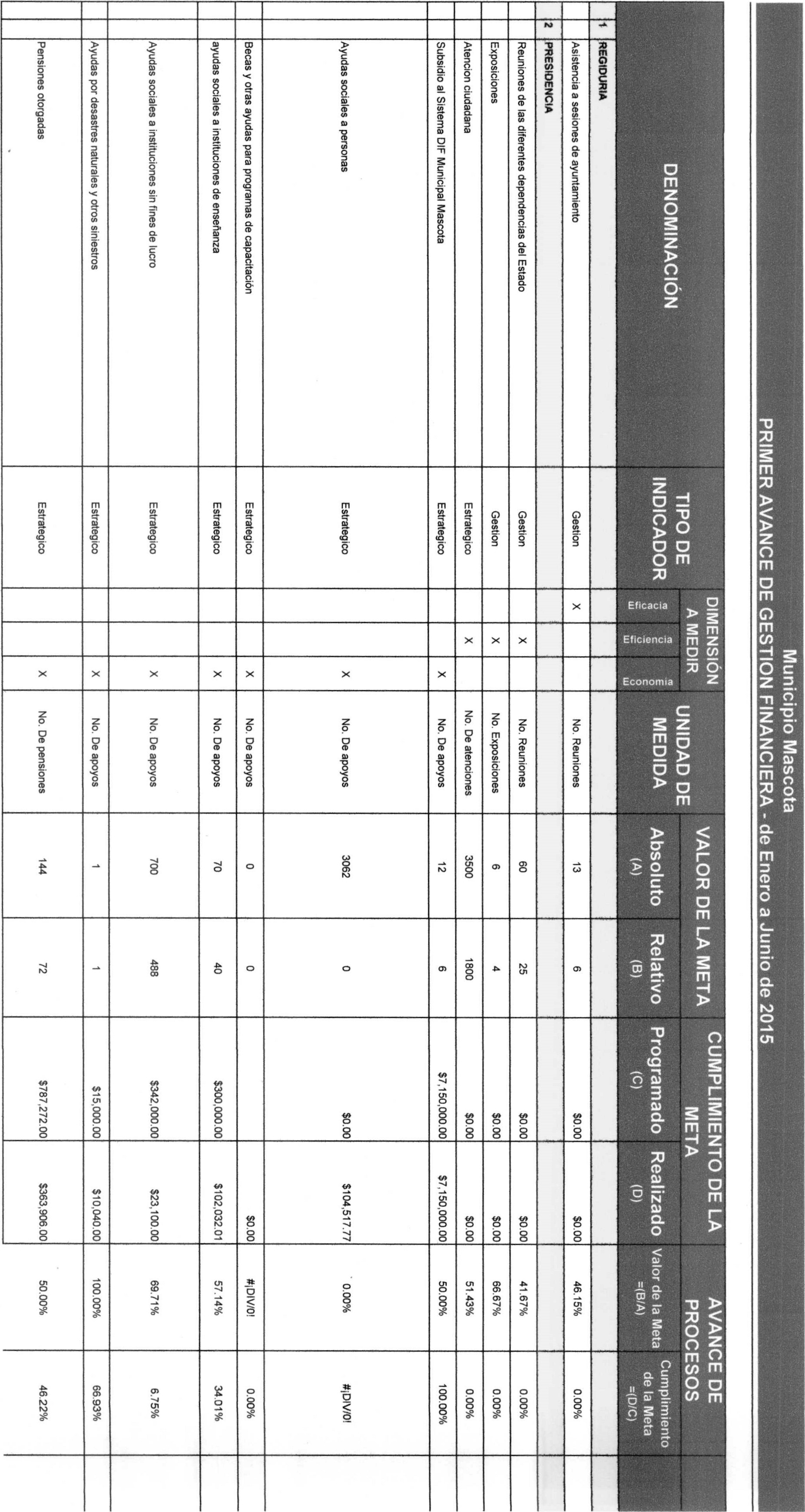 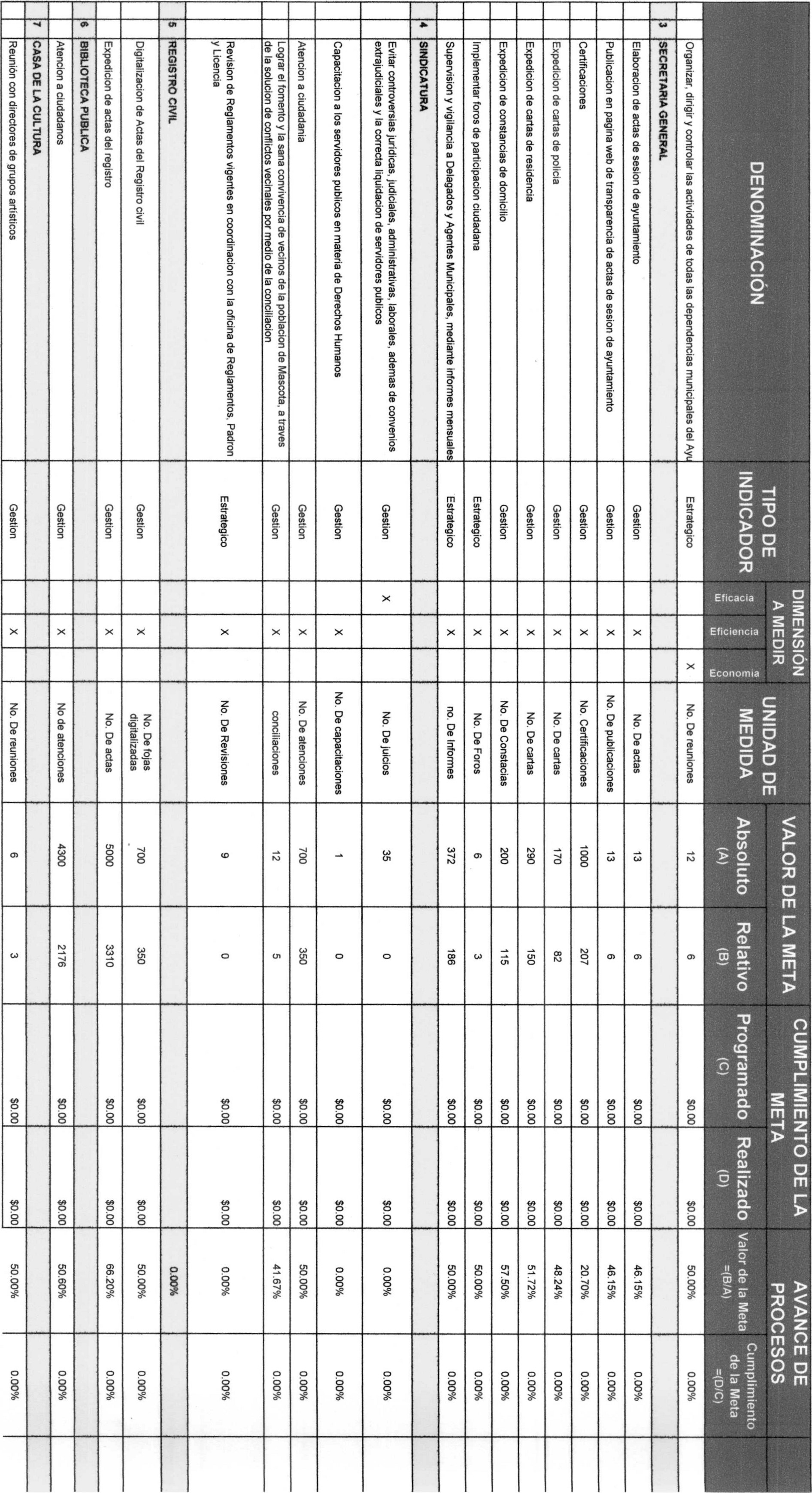 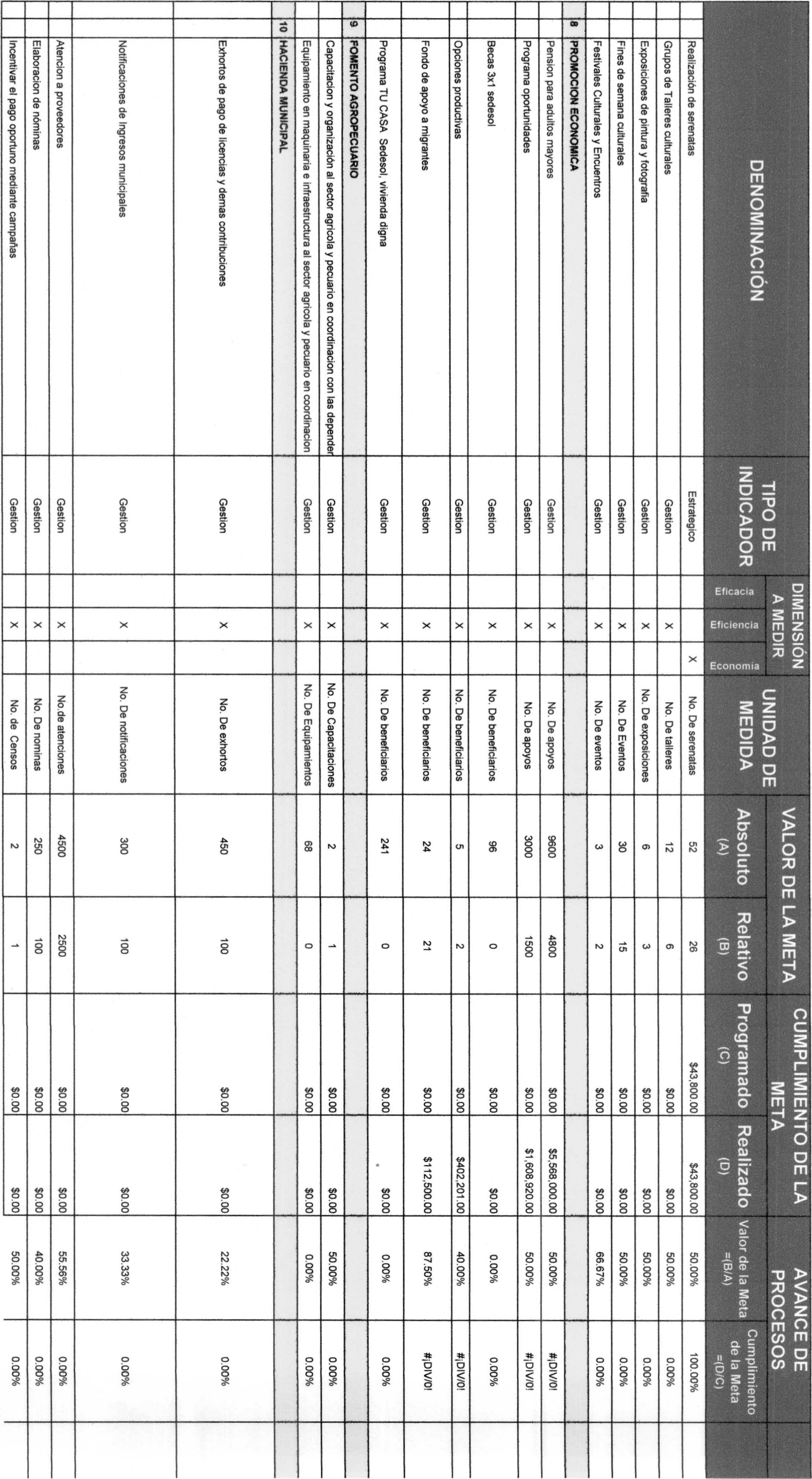 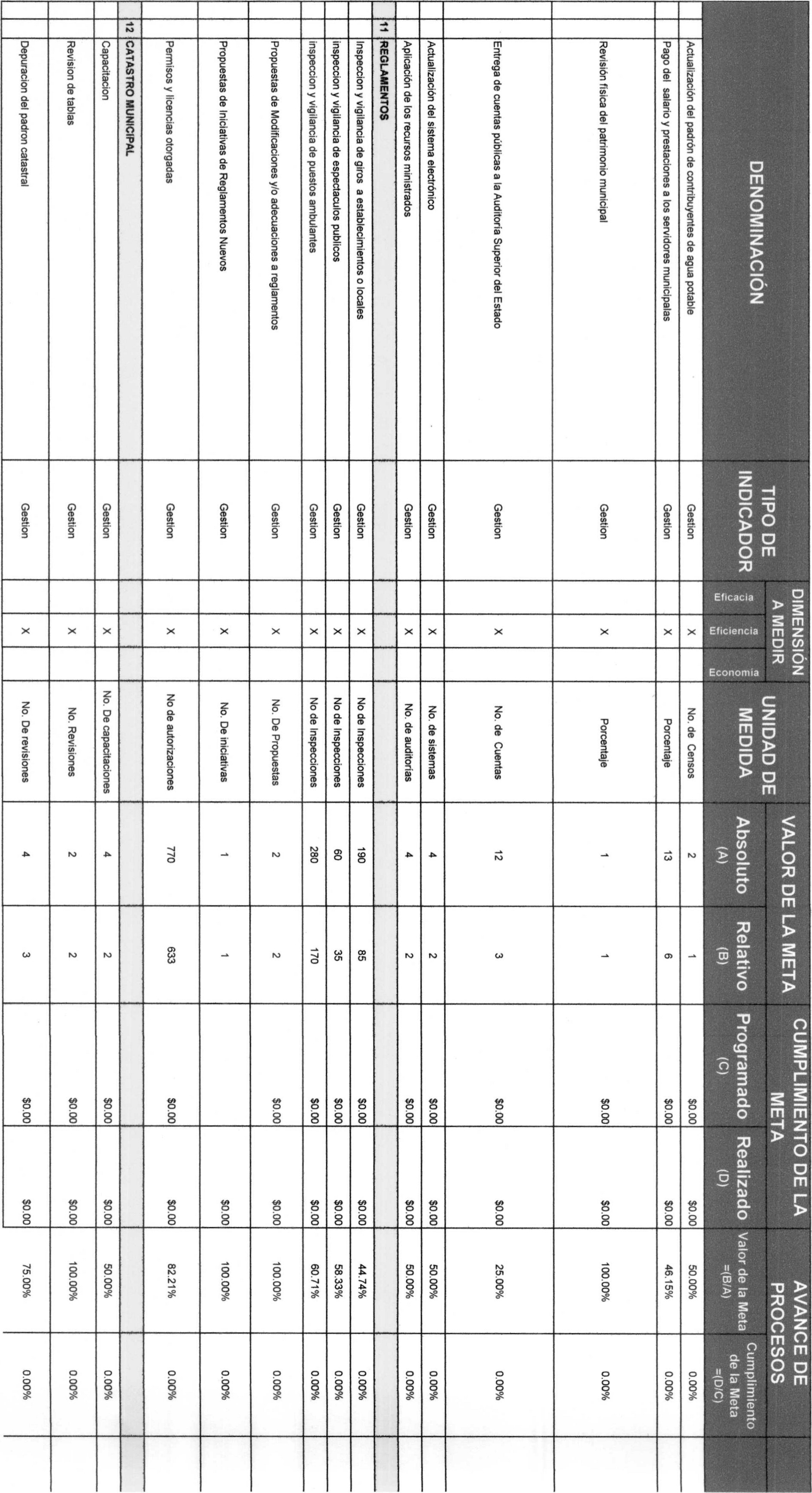 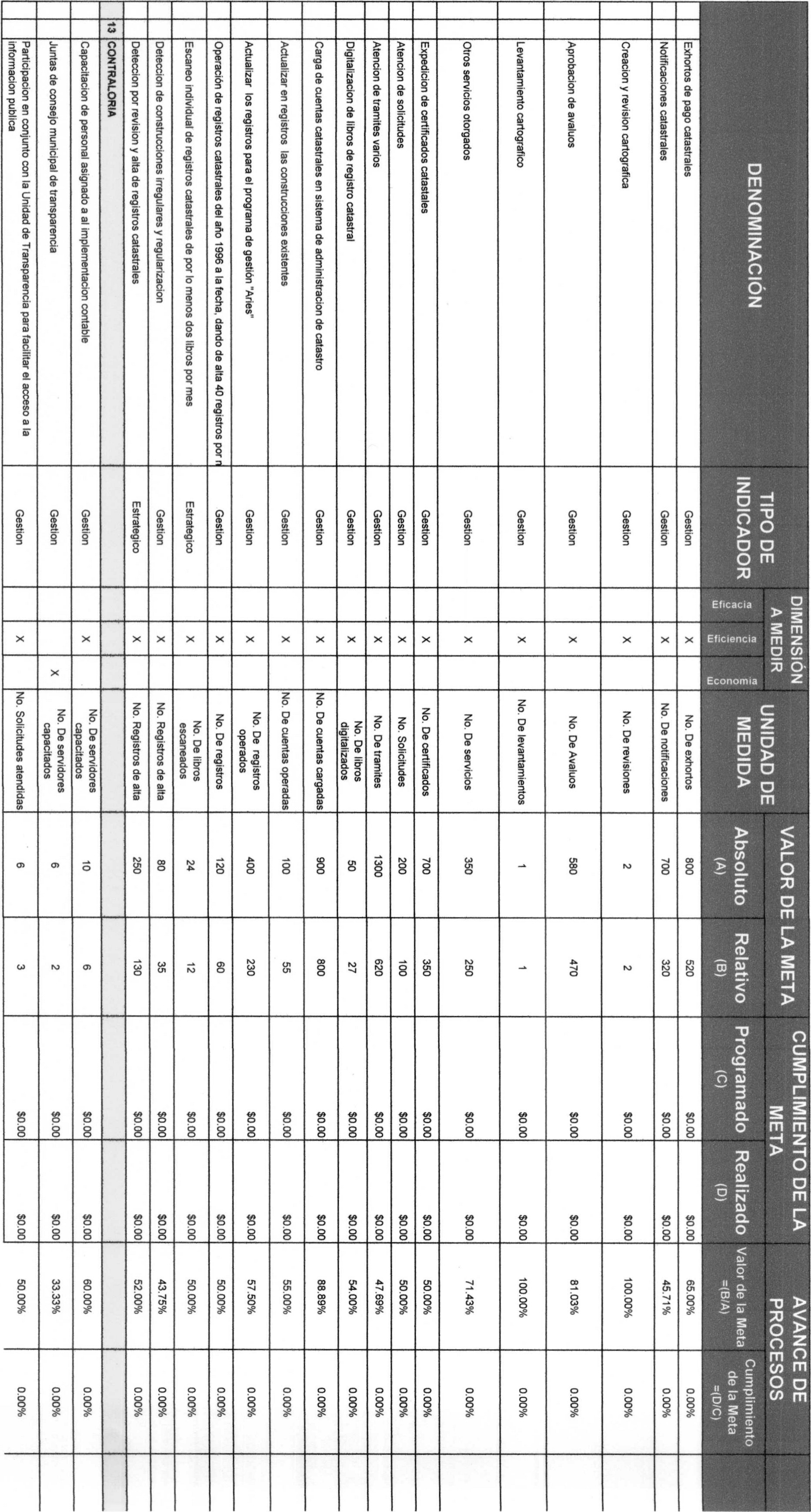 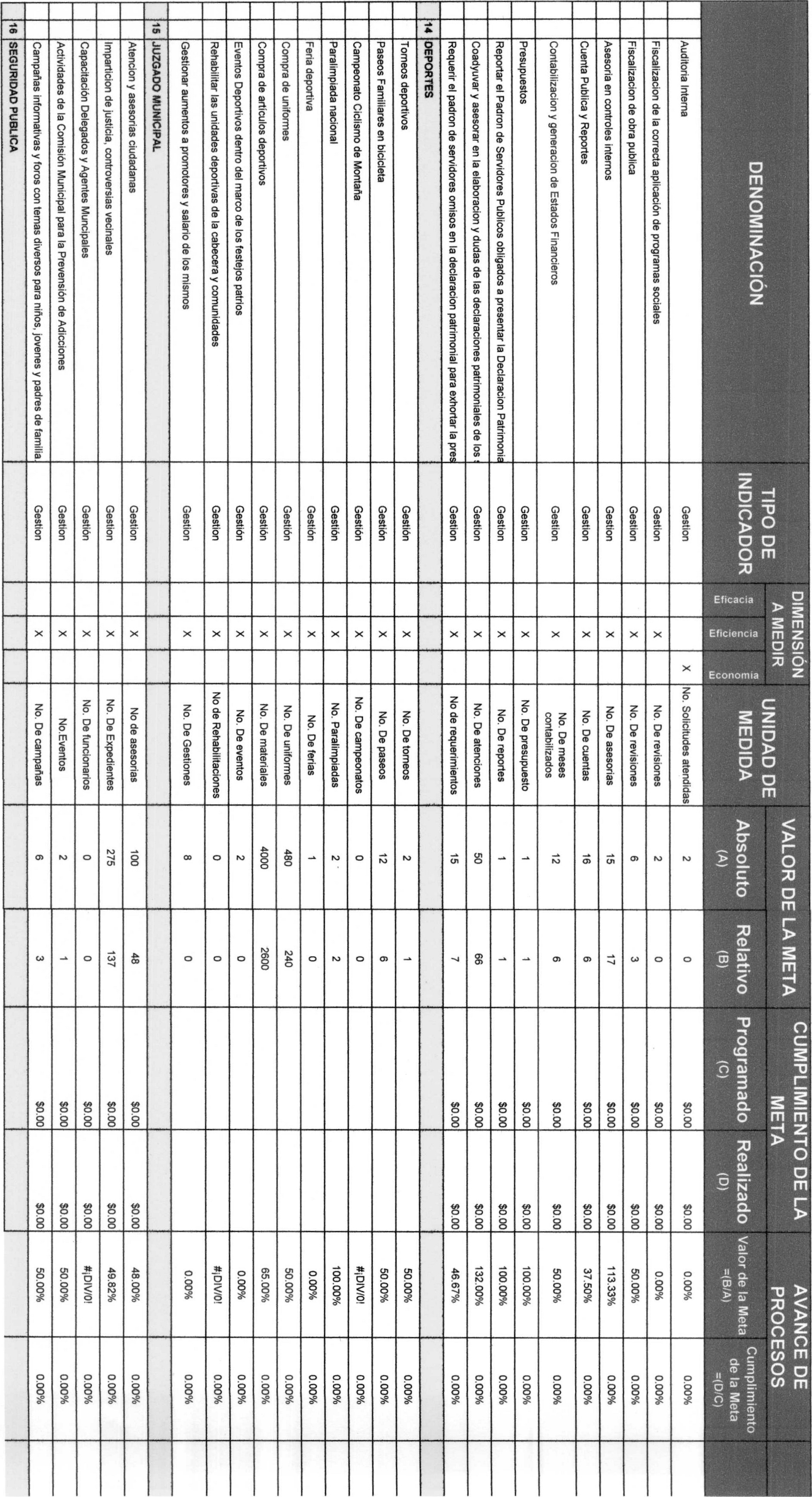 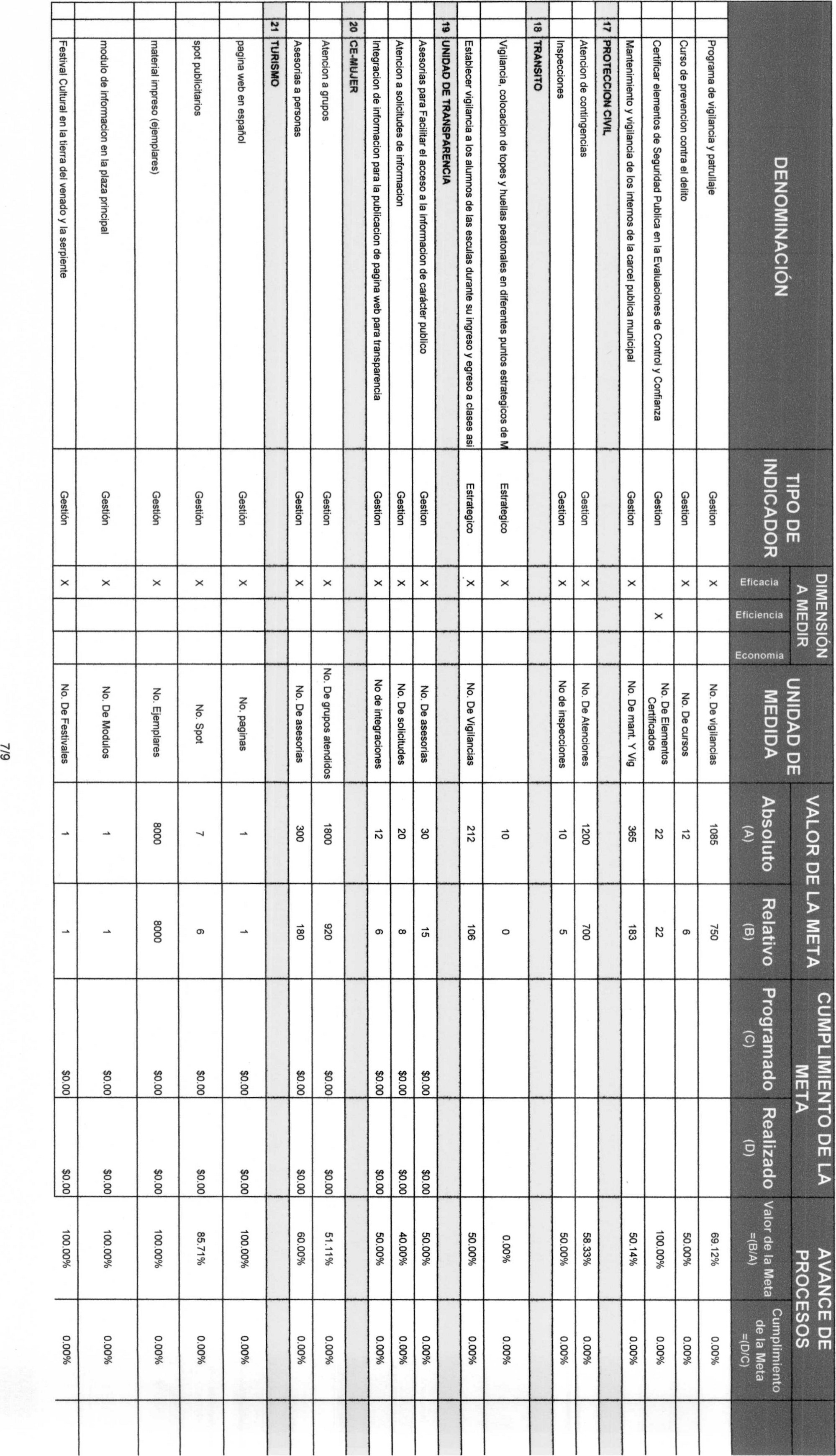 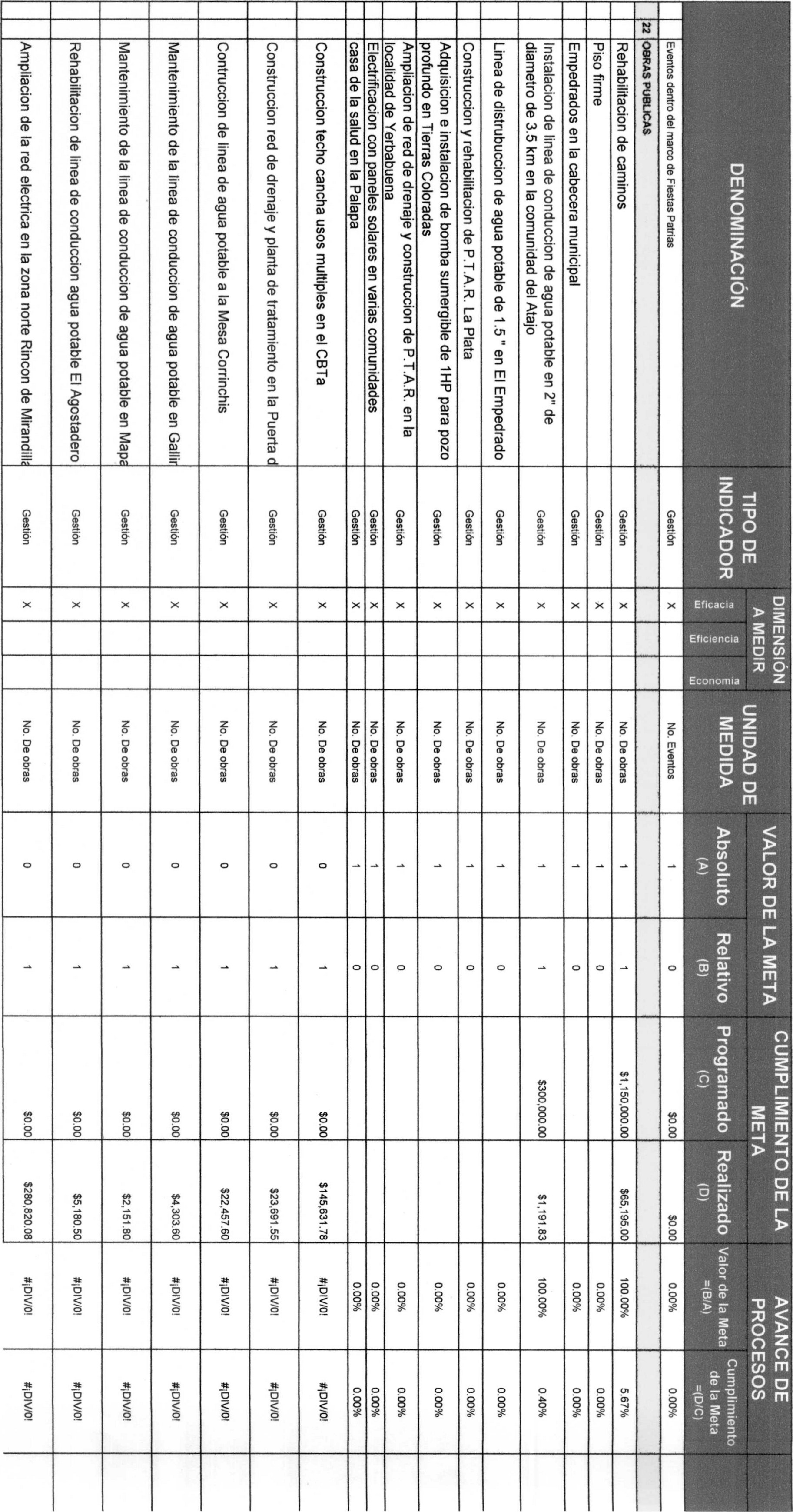 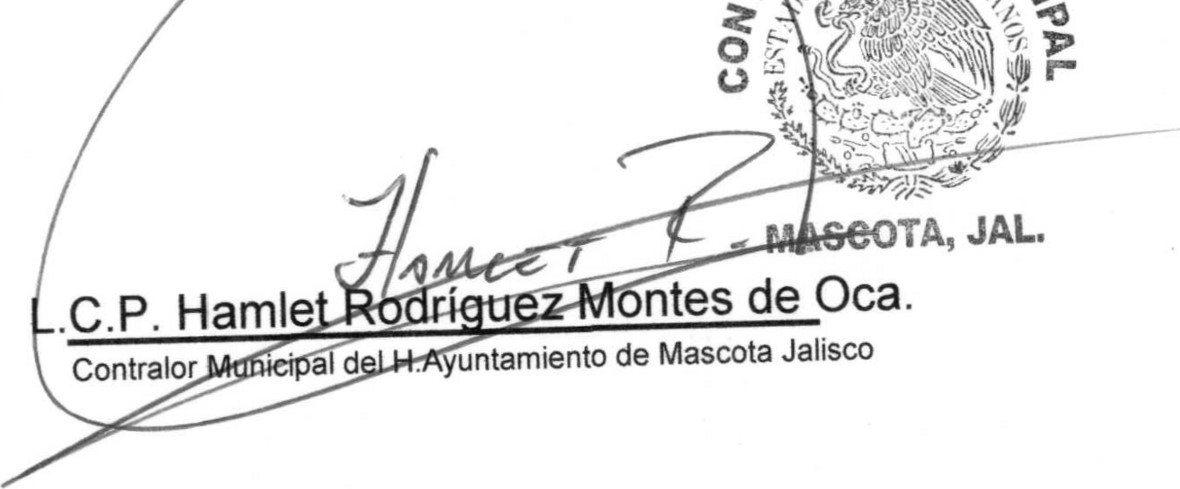 DENOMINACIONDENOMINACIONDENOMINACIONDENOMINACIONDENOMINACIONDENOMINACIONDENOMINACIONDENOMINACION4a.Etapadeconst乛I-JCC10ndelauditonomunicipal4a.Etapadeconst乛I-JCC10ndelauditonomunicipal3a.EtapadeconstrucciondelauditoriOmunicipal3a.EtapadeconstrucciondelauditoriOmunicipalRemodelaciondeparqueenGalopeRemodelaciondeparqueenGalopeReconstrucciondePuentevehicularenElCO一0m0ReconstrucciondePuentevehicularenElCO一0m0ConstrucclondehuellasecologicasenRincondeMirandillaConstrucclondehuellasecologicasenRincondeMirandillaRemodelaciondelMercadoMunicipalRemodelaciondelMercadoMunicipal一a.EtapaderecuperaciondeimagenCentroHistonco一a.EtapaderecuperaciondeimagenCentroHistoncoDENOMINACIONDENOMINACIONDENOMINACIONDENOMINACIONGestiönGestiönGestiönGestiönGestiönGestiönGestlönGestlönGestiönGestiönGestiönGestiönGestiOnGestiOnTIPODEINDICADORTIPODEINDICADORTIPODEINDICADORTIPODEINDICADORAMEDIRAMEDIRDIMENSIONAMEDIRAMEDIRDIMENSIONAMEDIRAMEDIRDIMENSION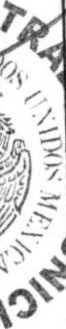 NO.DeObrasNO.DeObrasNO.DeObrasNO.DeObrasNO.DeObrasNO.DeObrasNoDeobrasNoDeobrasNo.DeObrasNo.DeObrasNo.DeObrasNo.DeObrasNO.DeObrasNO.DeObrasIJNIDADDEMEDIDA 」IJNIDADDEMEDIDA 」IJNIDADDEMEDIDA 」IJNIDADDEMEDIDA 」00000000000000Absoluto一(A)Absoluto一(A)VALORDELAMETAVALORDELAMETA111111111111RelativoRelativoVALORDELAMETAVALORDELAMETA$0.8$0.8$08$08$0.00$0.00$0.00$0.00$0.00$0.008888$0.8$0.8programado(C)programado(C)CUMPLIMIENTODELAMETACUMPLIMIENTODELAMETAS152一804.36S152一804.362一02182一0218S553一5797一S553一5797一S208385.93S208385.93S15一6608S15一6608$4一317628.92$4一317628.92$296228251$296228251Realizado(D)Realizado(D)CUMPLIMIENTODELAMETACUMPLIMIENTODELAMETAD一<~0一D一<~0一#iDlV/O!#iDlV/O!#iDlV/O!#iDlV/O!#iDlV/O!#iDlV/O!D一<~0一D一<~0一#iDlV/O!#iDlV/O!ValordelaMetaValordelaMeta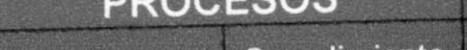 AVANCEDEESOS#iDlV/O!#iDlV/O!o一<~0一o一<~0一#iDlV/O!#iDlV/O!一0一V~0一一0一V~0一#iDlV/O!#iDlV/O!#iDlV/O!#iDlV/O!CumplimientodelaMetaCumplimientodelaMetaAVANCEDEESOS